Α  Ν  Α  Κ  Ο  Ι  Ν  Ω  Σ  Η     Ο Δήμος Χίου ανακοινώνει ότι πρόκειται να προμηθευτεί  Χριστουγεννιάτικα  εδέσματα, λικέρ μαστίχας, κονιάκ και πλαστικά είδη σερβιρίσματος για  ανάγκες του Αυτοτελούς Γραφείου Επικοινωνίας & Δημοσίων Σχέσεων εν όψει των Χριστουγεννιάτικων και Πρωτοχρονιάτικων εκδηλώσεων στο Δήμο.     Η προμήθεια θα εκτελεστεί σύμφωνα με τις διατάξεις του ΕΚΠΟΤΑ και με κριτήριο την χαμηλότερη τιμή ανά είδος, καθώς και με τα οριζόμενα στην από 09/12/2015 σχετική Τεχνική Περιγραφή του  Αυτοτελούς Γραφείου Επικοινωνίας και  Δημοσίων Σχέσεων.      Η δαπάνη δεν θα υπερβαίνει το ποσό των 550,00 € με τον Φ.Π.Α. και θα καλυφθεί από πιστώσεις που είναι εγγεγραμμένες στον προϋπολογισμό οικ. έτους 2015 στον ΚΑ 00-6443.001 «Δαπάνες δεξιώσεων και εθνικών ή τοπικών εορτών».     Οι ενδιαφερόμενοι μπορούν να καταθέσουν την προσφορά τους, η οποία πρέπει να κατατεθεί σε σφραγισμένο φάκελο, στο Τμήμα Προμηθειών, Κανάρη 18, Χίος, μέχρι την Παρασκευή  18 Δεκεμβρίου  και ώρα 01:30 μ.μ. 						Εκ του Τμήματος Προμηθειών                                                                    	            του Δήμου Χίου		            	          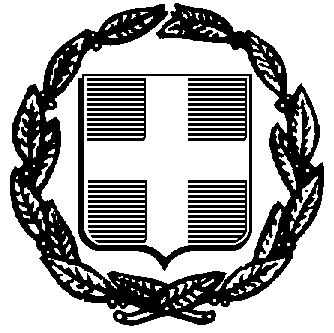                ΕΛΛΗΝΙΚΗ ΔΗΜΟΚΡΑΤΙΑ                       Δ Η Μ Ο Σ    Χ Ι Ο Υ    Δ/ΝΣΗ ΟΙΚΟΝΟΜΙΚΩΝ ΥΠΗΡΕΣΙΩΝ   ΤΜΗΜΑ ΠΡΟΜΗΘΕΙΩΝ & ΑΠΟΘΗΚΗΣ               ΕΛΛΗΝΙΚΗ ΔΗΜΟΚΡΑΤΙΑ                       Δ Η Μ Ο Σ    Χ Ι Ο Υ    Δ/ΝΣΗ ΟΙΚΟΝΟΜΙΚΩΝ ΥΠΗΡΕΣΙΩΝ   ΤΜΗΜΑ ΠΡΟΜΗΘΕΙΩΝ & ΑΠΟΘΗΚΗΣ               ΕΛΛΗΝΙΚΗ ΔΗΜΟΚΡΑΤΙΑ                       Δ Η Μ Ο Σ    Χ Ι Ο Υ    Δ/ΝΣΗ ΟΙΚΟΝΟΜΙΚΩΝ ΥΠΗΡΕΣΙΩΝ   ΤΜΗΜΑ ΠΡΟΜΗΘΕΙΩΝ & ΑΠΟΘΗΚΗΣ               ΕΛΛΗΝΙΚΗ ΔΗΜΟΚΡΑΤΙΑ                       Δ Η Μ Ο Σ    Χ Ι Ο Υ    Δ/ΝΣΗ ΟΙΚΟΝΟΜΙΚΩΝ ΥΠΗΡΕΣΙΩΝ   ΤΜΗΜΑ ΠΡΟΜΗΘΕΙΩΝ & ΑΠΟΘΗΚΗΣ               Χίος, 14 Δεκεμβρίου 2015               Α.Π. :  Δ.Υ.Ταχ.Δ/νση:Κανάρη 18,  82100 Χίος Κανάρη 18,  82100 Χίος Πληροφορίες:Κοντού ΑναστασίαΤηλέφωνο:22713-51 713FAX:22713-51 721